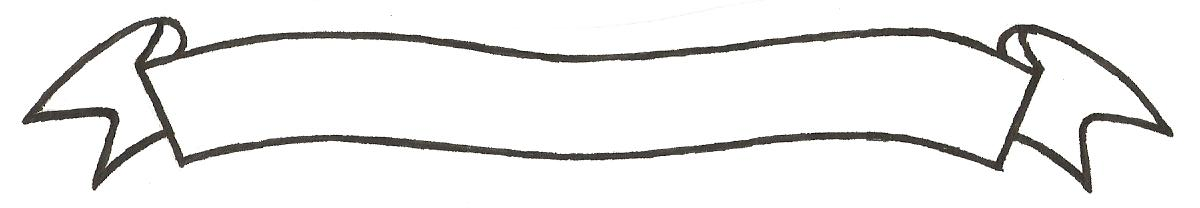 MERU UNIVERSITY OF SCIENCE AND TECHNOLOGYP.O. Box 972-60200 – Meru-Kenya. Tel: 020-2069349, 061-2309217. 064-30320 Cell phone: +254 712524293, +254 789151411 Fax: 064-30321Website: www.mucst.ac.ke  Email: info@mucst.ac.ke    University Examinations 2014/2015FOURTH YEAR, FIRST SEMESTER EXAMINATION FOR THE DEGREE OF BACHELOR OF SCIENCE IN BUSINESS INFORMATION TECHNOLOGYANDSECOND YEAR, FIRST SEMESTER EXAMINATION FOR THE DEGREE OF BACHELOR SCIENCE IN INFORMATION TECHNOLOGY, BACHELOR OF SCIENCE IN BUSINESS INFORMATION TECHNOLOGYANDSECOND YEAR, SECOND SEMESTER EXAMINATION FOR THE DEGREE OF BACHELOR OF SCIENCE IN COMPUTER SCIENCEICS 2206: DATABASE SYSTEMSDATE: DECEMBER 2014                                                                                        TIME: 2 HOURSINSTRUCTIONS: Answer question one and any other two questionsQUESTION ONE Refer to the customer table below to answer the questions that follow;CustomerAs a data analyst, you have been requested to write the SQL statements to display:The table as it appears above						(2 marks)The name of the city and the names of the customers in that city	(2 marks)The name of the customers whose overdue status is paid and they are preferred											(2 marks)The custID, phone and city for all customers whose balance is less than 500 or whose income is less than or equal to 60000					(2 marks)The names of the regions (to appear without repetition) and displayed in descending order									(2 marks)The customer names and phone number for all customers whose overdue status is unpaid									(2 marks)The customer names, city and region in a descending order of income	(2 marks)The name of the customer with highest balance				(2 marks)Define the following terms as used in database systemsEntity integrity							(2 marks)Data redundancy							(2 marks)Serializability								(2 marks)Database								(2 marks)Explain why database design is important					(6 marks)QUESTION TWODiscuss any four different types of database systems 			(8 marks)“Concurrent transactions can present various problems”.  Describe some of these problems and explain how they can be resolved				(12 marks)QUESTION THREEExplain the five functional components of a database system		(10 marks)(i) Define the term deadlock and explain when it can occur			(4 marks)(ii) Describe any three techniques to control deadlock			(6 marks)	QUESTION FOURDistinguish between simple and composite attributes and single valued and multi valued attribute									(4 marks)Describe five disadvantages of using database systems			(10 marks)Evaluate three causes of a transaction failure 				(6 marks)QUESTION FIVEExplain five characteristics of a relational model				(10 marks)Explain any five  of the rules in the “Date’s 12 rules of distribution”	(10 marks)CustID(PK)Last nameFirst namePhoneCityRegionsOverdue statusPreferredIncomeNumordersBalance Birthdate10SmithBob123-4567OrlandoNorthPaidY1000051001/1/197812RamirezJose422-1234ApexSouthPaidY50000166002/8/197013WashingtonTerrell951-1234SujourEast(null)Y20000257003/5/198515JonesBill963-7894AxecrossingWestUnpaidY16900250012/1/199017MoralesSandy951-1234OrlandoNorthPaidN85000904008/3/198621PrincipeMichelle963-4561ApexSouthPaidN94000853007/2/197423Mavis John 147-4561sujourEast unpaidY25000266003/5/1989